Rodiče dětí ze třídy Berušky,přineste prosím do MŠ sklenici na zavařování.Budeme v týdnu od 2. listopadu vyrábět lucerničky.Děkujeme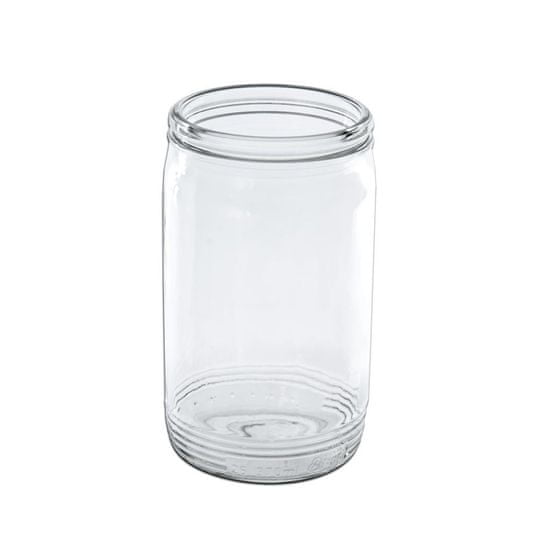 